Službeni glasnikOpćine Šodolovci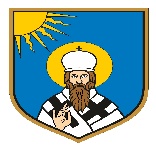 SADRŽAJAKTI OPĆINSKOG NAČELNIKA:1. Odluka o uređenju prometa vozila na nerazvrstanoj cesti u naselju Ada – Bosanska ulica………………................................................2. VI. izmjene i dopune Plana nabave Općine Šodolovci za 2022. godinu ………………………………………………………………………………………………….Na temelju članka 23. Odluke o nerazvrstanim cestama Općine Šodolovci („službeni glasnik“ Općine Šodolovci broj 3/22) i članka 46. Statuta Općine Šodolovci („službeni glasnik“ Općine Šodolovci broj 2/21) općinski načelnik Općine Šodolovci dana 14. srpnja 2022. godine donosi ODLUKUo uređenju prometa vozila na nerazvrstanoj cesti u naselju Ada - Bosanska ulicaČlanak 1.Radi zaštite i sprečavanja oštećenja nerazvrstane ceste, ovom Odlukom zabranjuje se prometovanje vozila težih od 20 t na nerazvrstanoj cesti u naselju Ada, označenoj kao A-2, u naravi Bosanska ulica.Zabrana prometovanja odnosi se na cijelu dužinu nerazvrstane ceste A-2 te se odnosi i na nerazvrstanu cestu (poljski put) u produžetku koji povezuje naselja Ada i Šodolovci, označen kao k.č.br. 24 k.o. Ada, k.č.br. 105 k.o. Ada i k.č.br. 142 k.o. Šodolovci.Članak 2.Obvezuje se Jedinstveni upravni odjel Općine Šodolovci na nabavu te postavljanje odgovarajućih prometnih znakova  na kojima će biti vidljiva zabrana iz članka 1. ove Odluke.Članak 3.Ova Odluka objavit će se u „službenom glasniku“ Općine Šodolovci  a stupa na snagu osmog dana od dana objave.KLASA: 340-01/22-01/4URBROJ: 2158-36-02-22-1Šodolovci, 14. srpnja 2022.                                                                                                                                                        OPĆINSKI NAČELNIK:                                                                                                                Dragan Zorić**********GODINA XXVŠODOLOVCI, 15. srpnja 2022.BROJ 5Službeni glasnik općine ŠodolovciIzdaje: Općina Šodolovci, Ive Andrića 3, ŠodolovciTiska: Jedinstveni upravni odjel Općine ŠodolovciZa izdavača: Dragan Zorić, općinski načelnik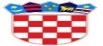               REPUBLIKA HRVATSKA      OSJEČKO-BARANJSKA ŽUPANIJA              REPUBLIKA HRVATSKA      OSJEČKO-BARANJSKA ŽUPANIJA              REPUBLIKA HRVATSKA      OSJEČKO-BARANJSKA ŽUPANIJA                 OPĆINA ŠODOLOVCI                 OPĆINA ŠODOLOVCI                 OPĆINA ŠODOLOVCI                  OPĆINSKI NAČELNIK                  OPĆINSKI NAČELNIK                  OPĆINSKI NAČELNIKNa temelju članka 28. stavka 1. Zakona o javnoj nabavi ("Narodne novine" broj 120/16), članka 2. i 3. Pravilnika o planu nabave, registru ugovora, prethodnom savjetovanju i analizi tržišta u javnoj nabavi („Narodne novine“ broj 101/17 i 144/20) i članka 46. Statuta Općine Šodolovci ("Službeni glasnik Općine Šodolovci" broj 2/21) općinski načelnik Općine Šodolovci donosiNa temelju članka 28. stavka 1. Zakona o javnoj nabavi ("Narodne novine" broj 120/16), članka 2. i 3. Pravilnika o planu nabave, registru ugovora, prethodnom savjetovanju i analizi tržišta u javnoj nabavi („Narodne novine“ broj 101/17 i 144/20) i članka 46. Statuta Općine Šodolovci ("Službeni glasnik Općine Šodolovci" broj 2/21) općinski načelnik Općine Šodolovci donosiNa temelju članka 28. stavka 1. Zakona o javnoj nabavi ("Narodne novine" broj 120/16), članka 2. i 3. Pravilnika o planu nabave, registru ugovora, prethodnom savjetovanju i analizi tržišta u javnoj nabavi („Narodne novine“ broj 101/17 i 144/20) i članka 46. Statuta Općine Šodolovci ("Službeni glasnik Općine Šodolovci" broj 2/21) općinski načelnik Općine Šodolovci donosiNa temelju članka 28. stavka 1. Zakona o javnoj nabavi ("Narodne novine" broj 120/16), članka 2. i 3. Pravilnika o planu nabave, registru ugovora, prethodnom savjetovanju i analizi tržišta u javnoj nabavi („Narodne novine“ broj 101/17 i 144/20) i članka 46. Statuta Općine Šodolovci ("Službeni glasnik Općine Šodolovci" broj 2/21) općinski načelnik Općine Šodolovci donosiNa temelju članka 28. stavka 1. Zakona o javnoj nabavi ("Narodne novine" broj 120/16), članka 2. i 3. Pravilnika o planu nabave, registru ugovora, prethodnom savjetovanju i analizi tržišta u javnoj nabavi („Narodne novine“ broj 101/17 i 144/20) i članka 46. Statuta Općine Šodolovci ("Službeni glasnik Općine Šodolovci" broj 2/21) općinski načelnik Općine Šodolovci donosiNa temelju članka 28. stavka 1. Zakona o javnoj nabavi ("Narodne novine" broj 120/16), članka 2. i 3. Pravilnika o planu nabave, registru ugovora, prethodnom savjetovanju i analizi tržišta u javnoj nabavi („Narodne novine“ broj 101/17 i 144/20) i članka 46. Statuta Općine Šodolovci ("Službeni glasnik Općine Šodolovci" broj 2/21) općinski načelnik Općine Šodolovci donosiNa temelju članka 28. stavka 1. Zakona o javnoj nabavi ("Narodne novine" broj 120/16), članka 2. i 3. Pravilnika o planu nabave, registru ugovora, prethodnom savjetovanju i analizi tržišta u javnoj nabavi („Narodne novine“ broj 101/17 i 144/20) i članka 46. Statuta Općine Šodolovci ("Službeni glasnik Općine Šodolovci" broj 2/21) općinski načelnik Općine Šodolovci donosiNa temelju članka 28. stavka 1. Zakona o javnoj nabavi ("Narodne novine" broj 120/16), članka 2. i 3. Pravilnika o planu nabave, registru ugovora, prethodnom savjetovanju i analizi tržišta u javnoj nabavi („Narodne novine“ broj 101/17 i 144/20) i članka 46. Statuta Općine Šodolovci ("Službeni glasnik Općine Šodolovci" broj 2/21) općinski načelnik Općine Šodolovci donosiNa temelju članka 28. stavka 1. Zakona o javnoj nabavi ("Narodne novine" broj 120/16), članka 2. i 3. Pravilnika o planu nabave, registru ugovora, prethodnom savjetovanju i analizi tržišta u javnoj nabavi („Narodne novine“ broj 101/17 i 144/20) i članka 46. Statuta Općine Šodolovci ("Službeni glasnik Općine Šodolovci" broj 2/21) općinski načelnik Općine Šodolovci donosiNa temelju članka 28. stavka 1. Zakona o javnoj nabavi ("Narodne novine" broj 120/16), članka 2. i 3. Pravilnika o planu nabave, registru ugovora, prethodnom savjetovanju i analizi tržišta u javnoj nabavi („Narodne novine“ broj 101/17 i 144/20) i članka 46. Statuta Općine Šodolovci ("Službeni glasnik Općine Šodolovci" broj 2/21) općinski načelnik Općine Šodolovci donosiNa temelju članka 28. stavka 1. Zakona o javnoj nabavi ("Narodne novine" broj 120/16), članka 2. i 3. Pravilnika o planu nabave, registru ugovora, prethodnom savjetovanju i analizi tržišta u javnoj nabavi („Narodne novine“ broj 101/17 i 144/20) i članka 46. Statuta Općine Šodolovci ("Službeni glasnik Općine Šodolovci" broj 2/21) općinski načelnik Općine Šodolovci donosiVI. IZMJENE I DOPUNE PLANA NABAVE ZA 2022. GODINUVI. IZMJENE I DOPUNE PLANA NABAVE ZA 2022. GODINUVI. IZMJENE I DOPUNE PLANA NABAVE ZA 2022. GODINUVI. IZMJENE I DOPUNE PLANA NABAVE ZA 2022. GODINUVI. IZMJENE I DOPUNE PLANA NABAVE ZA 2022. GODINUVI. IZMJENE I DOPUNE PLANA NABAVE ZA 2022. GODINUVI. IZMJENE I DOPUNE PLANA NABAVE ZA 2022. GODINUVI. IZMJENE I DOPUNE PLANA NABAVE ZA 2022. GODINUVI. IZMJENE I DOPUNE PLANA NABAVE ZA 2022. GODINUVI. IZMJENE I DOPUNE PLANA NABAVE ZA 2022. GODINUVI. IZMJENE I DOPUNE PLANA NABAVE ZA 2022. GODINUČlanak 1.Članak 1.Članak 1.Članak 1.Članak 1.Članak 1.Članak 1.Članak 1.Članak 1.Članak 1.Članak 1.Evidencijski broj nabavePredmet nabaveBrojčana oznaka predmeta nabave iz Jedinstvenog rječnika javne nabave (CPV)Procijenjena vrijednost nabaveVrsta postupkaPosebni režim nabavePredmet podijeljen na grupe?Sklapa se Ugovor/okvirni sporazum?Planirani početak postupkaPlanirano trajanje ugovora ili okvirnog sporazumaNapomena1/22proslava dana općine7995210032000,00Postupak jednostavne nabaveNarudžbenicasvibanj 2022.2/22usluge službenih mobilnih telefona6421200024000,00Postupak jednostavne nabaveUgovortravanj 202224 mjeseca3/22usluge informiranja i promidžbe7934100020000,00Postupak jednostavne nabaveNarudžbenica4/22geodetsko katastarske usluge radi evidentiranja nerazvrstanih cesta (ulice) na području Općine Šodolovci71250000160.000,00Postupak jednostavne nabaveNarudžbenica5/22održavanje računalnih programa7221100060000,00Postupak jednostavne nabaveUgovor6/22projekt "digitalna arhiva Općine Šodolovci"72330000196000,00Postupak jednostavne nabaveNEUgovorrujan 202212 mjeseci7/22održavanje javne rasvjete5023210024000,00Postupak jednostavne nabaveNarudžbenica8/22opskrba električnom energijom - javna rasvjeta0931000088000,00Postupak jednostavne nabaveUgovor9/22opskrba električnom energijom0931000028000,00Postupak jednostavne nabaveUgovor10/22oprema za dječja igrališta - igrala3753520080000,00Postupak jednostavne nabaveNarudžbenica11/22sanacija udarnih rupa - Srednja ulica u naselju Silaš4523322540000,00Postupak jednostavne nabaveUgovor12/22usluga deratizacije9092300032798,20Postupak jednostavne nabaveUgovor13/22izrada projektne dokumentacije za ulicu 4. Juli u naselju Ada7124200090000,00Postupak jednostavne nabaveUgovorlipanj 202260 dana14/22izgradnja pješačke staze u naselju Palača45233161400000,00Postupak jednostavne nabaveUgovor15/22izgradnja košarkaškog igrališta u naselju Petrova Slatina45212200400000,00Postupak jednostavne nabaveUgovor16/22uklanjanje otpada odbačenog u okoliš u naselju Šodolovci (k.č.br. 193/6, 193/15, 193/16 i 194)90522400417500,00Postupak jednostavne nabaveUgovor17/22projekt postavljanja videonadzora lokacija otpadom onečišćenog tla32323500300000,00Otvoreni postupakDAUgovorlipanj 202212 mjeseci18/22uređenje lokacije za izgradnju reciklažnog dvorišta7731400040000,00Postupak jednostavne nabaveNarudžbenica19/22zbrinjavanje napuštenih životinja8520000060000,00Postupak jednostavne nabaveUgovor20/22usluga dezinsekcije90921000120000,00Postupak jednostavne nabaveUgovor21/22usluge tekućeg i investicjskog održavanja građevinskih objekata4520000056000,00Postupak jednostavne nabaveNarudžbenica22/22uređenje društvenog doma u naselju Silaš45200000160000,00Postupak jednostavne nabaveUgovor23/22izgradnja nadstrešnice s ogradom (zgrada općine-društveni dom)45212600144174,55Postupak jednostavne nabaveUgovorlipanj 202224/22nabava mobilnih aparata3225000024000,00Postupak jednostavne nabaveUgovor25/22nabava bagera43260000480000,00Otvoreni postupakNEUgovorrujan 20223 mjeseca26/22motorni benzin i dizel gorivo za službene automobile0913200040000,00Postupak jednostavne nabaveUgovor27/22izgradnja pješačkog semafora sa mjeračima brzine u naselju Šodolovci34996100293467,00Otvoreni postupakNEUgovortravanj 20223 mjeseca28/22izrada prometnih elaborata7132250024000,00Postupak jednostavne nabaveNarudžbenica29/22izrada projektno-tehničke dokmentacije za projekt uređenja ribnjaka u naselju Koprivna7125000080000,00Postupak jednostavne nabaveNEUgovorkolovoz 20226 mjeseci30/22uređenje otresnica4523314180000,00Postupak izuzet od primjene ZakonaNEUgovorsiječanj 202212 mjeseci31/22ozelenjavanje7731000080000,00Postupak jednostavne nabaveUgovor32/22održavanje nerazvrstanih cesta5023000040000,00Postupak izuzet od primjene ZakonaNEUgovorsiječanj 202212 mjeseci33/22poslovi zimske službe9062000036000,00Postupak izuzet od primjene ZakonaNEUgovorsiječanj 202212 mjeseci34/22uređenje kanalske mreže45247112320000,00Postupak izuzet od primjene ZakonaNEUgovorsiječanj 202212 mjeseci35/22održavanje javnih zelenih površina77310000360000,00Postupak izuzet od primjene ZakonaNEUgovorsiječanj 202212 mjeseci36/22nabava parkovske opreme3911330024000,00Postupak izuzet od primjene ZakonaNEUgovorsiječanj 202212 mjeseci37/22održavanje groblja98371111204000,00Postupak izuzet od primjene ZakonaNEUgovorsiječanj 202212 mjeseci38/22održavanje čistoće javnih površina9091000040000,00Postupak izuzet od primjene ZakonaNEUgovorsiječanj 202212 mjeseci39/22rekonstrukcija nadstrešnica na autobusnim stajalištima4521331124000,00Postupak jednostavne nabaveUgovor40/22izrada projektno-tehničke dokumentacije za projekt "izgradnja pješačke staze u naselju Palača"7125000030000,00Postupak jednostavne nabaveNENarudžbenicaožujak 202260 dana41/22demontaža postojeće stolarije, te nabava i ugradnja nove pvc stolarije na društvenom domu u naselju Palača4422000086704,00Postupak jednostavne nabaveNEUgovorožujak 202260 dana42/22izrada, isporuka i postavljanje jarbola za zastave ispred zgrade općine3582110025000,00Postupak jednostavne nabaveNENarudžbenicaožujak 202230 dana43/22izrada plana uklanjanja otpada odbačenog u okoliš "divljeg odlagališta" na lokaciji k.č.br. 300/1, k.o. Šodolovci9050000020000,00Postupak jednostavne nabaveNENarudžbenicaožujak 202260 dana44/22nabava i ugradnja samostojećeg videonadzornog stupa za nadzor lokacije otpadom onečišćenog tla u naselju Šodolovci (k.č.br. 193/6, 193/15, 193/16 i 194)3232350025000,00Postupak jednostavne nabaveNENarudžbenicasvibanj 2022.45/22uklanjanje otpada odbačenog u okoliš u naselju Šodolovci (k.č.br. 300/1)90522400367000,00Postupak jednostavne nabaveNEUgovor 46/22izgradnja nadstrešnice kod sportske zgrade u naselju Šodolovci4521260094799,90Postupak jednostavne nabaveNEUgovor47/22adaptacija poslovne zgrade u naselju Šodolovci45262700186125,50Postupak jednostavne nabaveNEUgovor48/22servis vozila i radnih strojeva u vlasništvu Općine Šodolovci5011220020773,48Postupak jednostavne nabaveDANarudžbenica49/22Nabava i instalacija videonadzora u okviru projekta "očuvanje okoliša na području Općine Šodolovci"32323500298535,00Postupak jednostavne nabaveNEUgovorrujan 2022.60 dana *izmijenjene/dodane stavkeČlanak 2.Članak 2.Članak 2.Članak 2.Članak 2.Članak 2.Članak 2.Članak 2.Članak 2.Članak 2.Članak 2.Ove VI. izmjene i dopune Plana nabave za 2022. godinu stupaju na snagu danom donošenja.                                                                                                                                                                                                                                                                                                                                                                                                VI. izmjene i dopune Plana nabave za 2022. godinu objavit će se u Elektroničkom oglasniku javne nabave Republike Hrvatske te u "službenom glasniku općine Šodolovci" i na službenim web stranicama Općine Šodolovci www.sodolovci.hr  .Ove VI. izmjene i dopune Plana nabave za 2022. godinu stupaju na snagu danom donošenja.                                                                                                                                                                                                                                                                                                                                                                                                VI. izmjene i dopune Plana nabave za 2022. godinu objavit će se u Elektroničkom oglasniku javne nabave Republike Hrvatske te u "službenom glasniku općine Šodolovci" i na službenim web stranicama Općine Šodolovci www.sodolovci.hr  .Ove VI. izmjene i dopune Plana nabave za 2022. godinu stupaju na snagu danom donošenja.                                                                                                                                                                                                                                                                                                                                                                                                VI. izmjene i dopune Plana nabave za 2022. godinu objavit će se u Elektroničkom oglasniku javne nabave Republike Hrvatske te u "službenom glasniku općine Šodolovci" i na službenim web stranicama Općine Šodolovci www.sodolovci.hr  .Ove VI. izmjene i dopune Plana nabave za 2022. godinu stupaju na snagu danom donošenja.                                                                                                                                                                                                                                                                                                                                                                                                VI. izmjene i dopune Plana nabave za 2022. godinu objavit će se u Elektroničkom oglasniku javne nabave Republike Hrvatske te u "službenom glasniku općine Šodolovci" i na službenim web stranicama Općine Šodolovci www.sodolovci.hr  .Ove VI. izmjene i dopune Plana nabave za 2022. godinu stupaju na snagu danom donošenja.                                                                                                                                                                                                                                                                                                                                                                                                VI. izmjene i dopune Plana nabave za 2022. godinu objavit će se u Elektroničkom oglasniku javne nabave Republike Hrvatske te u "službenom glasniku općine Šodolovci" i na službenim web stranicama Općine Šodolovci www.sodolovci.hr  .Ove VI. izmjene i dopune Plana nabave za 2022. godinu stupaju na snagu danom donošenja.                                                                                                                                                                                                                                                                                                                                                                                                VI. izmjene i dopune Plana nabave za 2022. godinu objavit će se u Elektroničkom oglasniku javne nabave Republike Hrvatske te u "službenom glasniku općine Šodolovci" i na službenim web stranicama Općine Šodolovci www.sodolovci.hr  .Ove VI. izmjene i dopune Plana nabave za 2022. godinu stupaju na snagu danom donošenja.                                                                                                                                                                                                                                                                                                                                                                                                VI. izmjene i dopune Plana nabave za 2022. godinu objavit će se u Elektroničkom oglasniku javne nabave Republike Hrvatske te u "službenom glasniku općine Šodolovci" i na službenim web stranicama Općine Šodolovci www.sodolovci.hr  .Ove VI. izmjene i dopune Plana nabave za 2022. godinu stupaju na snagu danom donošenja.                                                                                                                                                                                                                                                                                                                                                                                                VI. izmjene i dopune Plana nabave za 2022. godinu objavit će se u Elektroničkom oglasniku javne nabave Republike Hrvatske te u "službenom glasniku općine Šodolovci" i na službenim web stranicama Općine Šodolovci www.sodolovci.hr  .Ove VI. izmjene i dopune Plana nabave za 2022. godinu stupaju na snagu danom donošenja.                                                                                                                                                                                                                                                                                                                                                                                                VI. izmjene i dopune Plana nabave za 2022. godinu objavit će se u Elektroničkom oglasniku javne nabave Republike Hrvatske te u "službenom glasniku općine Šodolovci" i na službenim web stranicama Općine Šodolovci www.sodolovci.hr  .Ove VI. izmjene i dopune Plana nabave za 2022. godinu stupaju na snagu danom donošenja.                                                                                                                                                                                                                                                                                                                                                                                                VI. izmjene i dopune Plana nabave za 2022. godinu objavit će se u Elektroničkom oglasniku javne nabave Republike Hrvatske te u "službenom glasniku općine Šodolovci" i na službenim web stranicama Općine Šodolovci www.sodolovci.hr  .Ove VI. izmjene i dopune Plana nabave za 2022. godinu stupaju na snagu danom donošenja.                                                                                                                                                                                                                                                                                                                                                                                                VI. izmjene i dopune Plana nabave za 2022. godinu objavit će se u Elektroničkom oglasniku javne nabave Republike Hrvatske te u "službenom glasniku općine Šodolovci" i na službenim web stranicama Općine Šodolovci www.sodolovci.hr  .KLASA: 400-05/22-01/1KLASA: 400-05/22-01/1KLASA: 400-05/22-01/1KLASA: 400-05/22-01/1KLASA: 400-05/22-01/1KLASA: 400-05/22-01/1KLASA: 400-05/22-01/1KLASA: 400-05/22-01/1KLASA: 400-05/22-01/1KLASA: 400-05/22-01/1KLASA: 400-05/22-01/1URBROJ: 2158-36-02-22-7URBROJ: 2158-36-02-22-7URBROJ: 2158-36-02-22-7URBROJ: 2158-36-02-22-7URBROJ: 2158-36-02-22-7URBROJ: 2158-36-02-22-7URBROJ: 2158-36-02-22-7URBROJ: 2158-36-02-22-7URBROJ: 2158-36-02-22-7URBROJ: 2158-36-02-22-7URBROJ: 2158-36-02-22-7Šodolovci, 08. lipnja 2022.Šodolovci, 08. lipnja 2022.Šodolovci, 08. lipnja 2022.Šodolovci, 08. lipnja 2022.Šodolovci, 08. lipnja 2022.Šodolovci, 08. lipnja 2022.Šodolovci, 08. lipnja 2022.Šodolovci, 08. lipnja 2022.Šodolovci, 08. lipnja 2022.Šodolovci, 08. lipnja 2022.Šodolovci, 08. lipnja 2022.OPĆINSKI NAČELNIK:OPĆINSKI NAČELNIK:        Dragan Zorić        Dragan Zorić